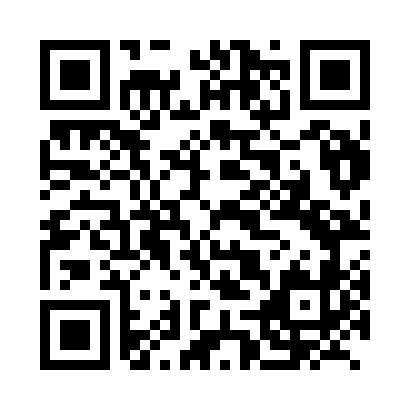 Prayer times for Umlazi, South AfricaWed 1 May 2024 - Fri 31 May 2024High Latitude Method: Angle Based RulePrayer Calculation Method: Muslim World LeagueAsar Calculation Method: ShafiPrayer times provided by https://www.salahtimes.comDateDayFajrSunriseDhuhrAsrMaghribIsha1Wed5:046:2611:542:595:216:382Thu5:056:2611:532:585:206:373Fri5:056:2711:532:575:196:364Sat5:066:2711:532:575:196:365Sun5:066:2811:532:565:186:356Mon5:076:2911:532:565:176:347Tue5:076:2911:532:555:166:348Wed5:086:3011:532:545:166:339Thu5:096:3111:532:545:156:3210Fri5:096:3111:532:535:146:3211Sat5:106:3211:532:535:136:3112Sun5:106:3311:532:525:136:3113Mon5:116:3311:532:525:126:3014Tue5:116:3411:532:515:126:3015Wed5:126:3411:532:515:116:2916Thu5:126:3511:532:505:106:2917Fri5:136:3611:532:505:106:2818Sat5:136:3611:532:495:096:2819Sun5:146:3711:532:495:096:2720Mon5:146:3711:532:495:086:2721Tue5:156:3811:532:485:086:2722Wed5:156:3911:532:485:076:2623Thu5:166:3911:532:475:076:2624Fri5:166:4011:532:475:076:2625Sat5:166:4011:532:475:066:2526Sun5:176:4111:542:475:066:2527Mon5:176:4211:542:465:066:2528Tue5:186:4211:542:465:056:2529Wed5:186:4311:542:465:056:2530Thu5:196:4311:542:465:056:2431Fri5:196:4411:542:465:056:24